В целях приведения нормативно-правовых актов Администрации городского поселения Углич в соответствие с действующим законодательством Российской Федерации Администрация городского поселения УгличПОСТАНОВЛЯЕТ:1.	Внести в Перечень должностей муниципальной службы в городском поселении Углич с высоким риском коррупционных проявлений, утвержденный постановлением  Администрации городского поселения Углич от 07.06.2013 № 47 «Об утверждении Перечня должностей муниципальной службы в городском поселении Углич с высоким риском коррупционных проявлений» следующие изменения:Дополнить пункт 1 подпунктом 1.2. следующего содержания:«1.2. Первый заместитель Главы Администрации городского поселения Углич».Ознакомить с утвержденным перечнем должностей муниципальной службы в городском поселении Углич с высоким риском коррупционных проявлений муниципальных служащих, замещающих должности, включенные в данный перечень.Контроль  исполнения настоящего постановления оставляю за собой. Опубликовать настоящее постановление в газете «Угличская газета» и на официальном сайте Администрации городского поселения Углич - www.goroduglich.ru. Настоящее постановление вступает в силу с момента подписания.Глава Администрациигородского поселения Углич	С.В. Ставицкая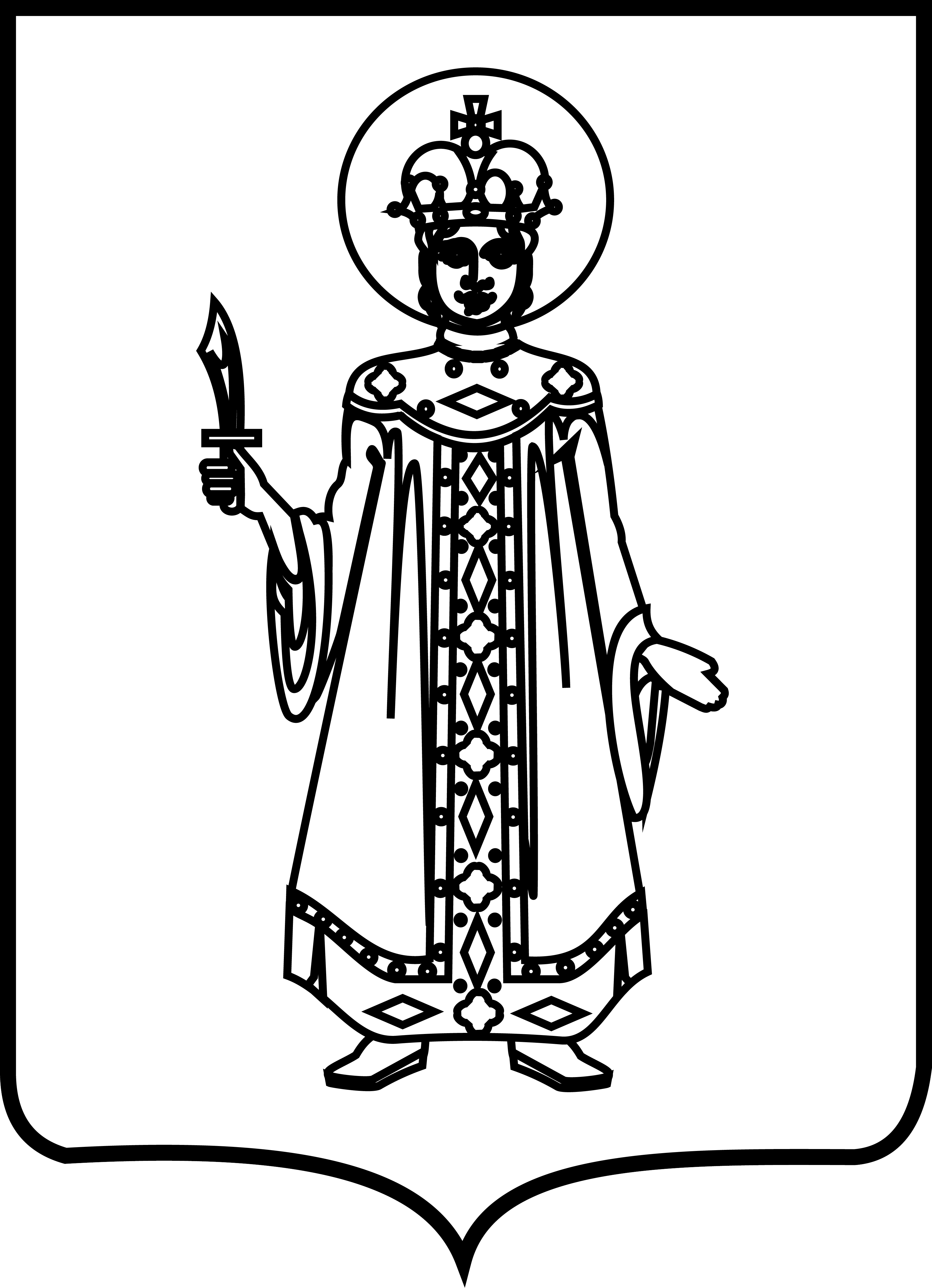 ПОСТАНОВЛЕНИЕАДМИНИСТРАЦИИ ГОРОДСКОГО ПОСЕЛЕНИЯ УГЛИЧ ЯРОСЛАВСКОЙ ОБЛАСТИПОСТАНОВЛЕНИЕАДМИНИСТРАЦИИ ГОРОДСКОГО ПОСЕЛЕНИЯ УГЛИЧ ЯРОСЛАВСКОЙ ОБЛАСТИПОСТАНОВЛЕНИЕАДМИНИСТРАЦИИ ГОРОДСКОГО ПОСЕЛЕНИЯ УГЛИЧ ЯРОСЛАВСКОЙ ОБЛАСТИПОСТАНОВЛЕНИЕАДМИНИСТРАЦИИ ГОРОДСКОГО ПОСЕЛЕНИЯ УГЛИЧ ЯРОСЛАВСКОЙ ОБЛАСТИПОСТАНОВЛЕНИЕАДМИНИСТРАЦИИ ГОРОДСКОГО ПОСЕЛЕНИЯ УГЛИЧ ЯРОСЛАВСКОЙ ОБЛАСТИот18.01.2017№6О внесении изменений в постановление Администрации городского поселения Углич от 07.06.2013 № 47О внесении изменений в постановление Администрации городского поселения Углич от 07.06.2013 № 47О внесении изменений в постановление Администрации городского поселения Углич от 07.06.2013 № 47О внесении изменений в постановление Администрации городского поселения Углич от 07.06.2013 № 47